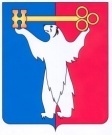 АДМИНИСТРАЦИЯ ГОРОДА НОРИЛЬСКАКРАСНОЯРСКОГО КРАЯПОСТАНОВЛЕНИЕ 01.11.2018			                     г. Норильск			                           № 414О внесении изменений в постановление Администрации города Норильска от 07.05.2015 № 204В целях урегулирования вопросов, касающихся оплаты труда руководителей муниципальных учреждений муниципального образования город Норильск, 
ПОСТАНОВЛЯЮ:1. Внести в Положение о процедуре установления стимулирующих выплат, выплат, осуществляемых за счет средств от приносящей доход деятельности, руководителям муниципальных учреждений муниципального образования город Норильск, утвержденное постановлением Администрации города Норильска от 07.05.2015 № 204 (далее - Положение), следующее изменение:1.1. Абзац первый пункта 2.2.1 Положения изложить в следующей редакции:«2.2.1. Предложения об установлении стимулирующих выплат, за исключением персональных выплат за опыт работы, вместе с обоснованием и сведениями о доходе руководителя учреждения (приложение к настоящему Положению) в срок до 20 числа текущего месяца представляются с пометкой «Сведения конфиденциального характера» в запечатанном конверте в Управление по персоналу за подписью:».2. Опубликовать настоящее постановление в газете «Заполярная правда» и разместить его на официальном сайте муниципального образования город Норильск.Глава города Норильска							              Р.В. Ахметчин